VLÁDA SLOVENSKEJ REPUBLIKY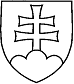 NÁVRHUZNESENIE VLÁDY SLOVENSKEJ REPUBLIKYč. z  ...k návrhu zákona o príspevkoch z fondov Európskej únie a o zmene a doplnení niektorých zákonovVládaA.	schvaľujeA. 1.	návrh zákona o príspevkoch z fondov Európskej únie a o zmene a doplnení niektorých zákonov,B.	poverujepredsedu vládyB. 1.	predložiť vládny návrh zákona predsedovi Národnej rady Slovenskej republiky na ďalšie ústavné prerokovanie, podpredsedníčku vlády  a ministerku investícií, regionálneho rozvoja ainformatizácieB. 2.	uviesť a odôvodniť vládny návrh zákona v Národnej rade Slovenskej republiky.Vykonajú:	predseda vládypodpredsedníčka vlády a ministerka investícií, regionálneho rozvoja a informatizácie Na vedomie: 	predseda Národnej rady Slovenskej republikyČíslo materiálu:          /2021Predkladateľ:podpredsedníčka vlády a ministerka investícií, regionálneho rozvoja a informatizácie